Тел. факс (34766) 2-54-21,тел. (34766) 2-54-21  е-mail: spsansel09@mail.ru,  http:sanninsk -blag.rbОКПО 04277230,           ОГРН 1020211701035,    ИНН/КПП  02580039/ 025801001            КАРАР                                                                       ПОСТАНОВЛЕНИЕ«26 »апрель  2021 й                          № 13                   «26»   апреля  2021 гО внесении изменений в Постановление от 14.03.2019 г № 18-1 «Об утверждении муниципальной Программы развития субъектов малого и среднего предпринимательства в сельском поселении Саннинский сельсовет Муниципального района Благовещенский район Республики Башкортостан на 2019-2022 годы»     В соответствии с Постановлением  Правительства РФ от 07.02.2019 № 1615 «О внесении изменений в общие требования к нормативным правовым актам и муниципальным правовым актам, устанавливающим порядок предоставления грантов в форме субсидий, в том числе предоставляемых на конкурсной основе», с целью приведения  Муниципальной программы «Развитие субъектов малого и среднего предпринимательства в сельском поселении Саннинский сельсовет Муниципального района Благовещенский район Республики Башкортостан на 2020-2022 годы» в соответствие с требованиями действующего федерального законодательства, исключив коррупциогенный фактор, на основании протеста Благовещенской межрайонной прокуратуры № 28-2021 от 31.03.2021г, администрация сельского поселения Саннинский сельсовет муниципального района Благовещенский район Республики БашкортостанПОСТАНОВЛЯЕТ:Внести следующие изменения в Муниципальную программу «Развитие субъектов малого и среднего предпринимательства в сельском поселении Саннинский сельсовет Муниципального района Благовещенский район Республики Башкортостан на 2019-2022 годы»:1) Включить в  п. 2 «Цели и задачи программы»: Наименование национальных проектов, на реализацию которых выделены гранты.2) Основания для отказа в участии в отборе, в том числе в случае несоответствия участника отбора следующим требованиям:-участник отбора не является иностранным юридическим лицом, а также российским юридическим лицом, в уставном (складочном) капитале которого доля участия иностранных юридических лиц, местом регистрации которых является государство (территория), включенное в утверждаемый Министерством финансов Российской Федерации перечень государств и территорий, предоставляющих льготный налоговый режим налогообложения и (или) не предусматривающих раскрытия и предоставления информации при проведении финансовых операций (офшорные зоны), в совокупности превышает 50 процентов;-участник отбора не получает в текущем финансовом году или на дату, определенную правовым актом, средства из бюджета бюджетной системы Российской Федерации, из которого планируется предоставление гранта, в соответствии с иными правовыми актами на цели, установленные правовым актом;-у участника отбора на дату, определенную правовым актом, отсутствует просроченная задолженность по возврату в бюджет бюджетной системы Российской Федерации, из которого планируется предоставление гранта в соответствии с правовым актом, субсидий, бюджетных инвестиций, предоставленных в том числе в соответствии с иными правовыми актами, и в случае, если такое требование предусмотрено правовым актом, иной просроченной задолженности перед бюджетом бюджетной системы Российской Федерации, из которого планируется предоставление гранта в соответствии с правовым актом в случае если такое требование предусмотрено правовым актом;-у участника отбора отсутствует неисполненная обязанность по уплате налогов, сборов, страховых взносов, пеней, штрафов и процентов, подлежащих уплате в соответствии с законодательством Российской Федерации о налогах и сборах, на дату, определенную правовым актом;-участник отбора, являющийся юридическим лицом, на дату, определенную правовым актом, не должен находиться в процессе ликвидации, реорганизации, в отношении него не введена процедура банкротства, деятельность участника отбора не должна быть приостановлена в порядке, предусмотренном законодательством Российской Федерации, а участник отбора, являющийся индивидуальным предпринимателем, не должен прекратить деятельность в качестве индивидуального предпринимателя;3) Порядок формирования конкурсной комиссии  в случае, если предоставление гранта планируется в результате отбора. Решение о предоставлении грантов принимается Администрацией по представлению Комиссии.Комиссия состоит из председателя Комиссии, заместителя председателя Комиссии, секретаря Комиссии и членов Комиссии. Состав Комиссии утверждается правовым актом Администрации.Председатель Комиссии организует деятельность Комиссии, распределяет обязанности между заместителем, секретарём и членами Комиссии.Заместитель председателя Комиссии исполняет обязанности председателя Комиссии в период его отсутствия.Секретарь Комиссии оповещает членов Комиссии о времени и месте проведения заседаний, ведёт протоколы заседаний Комиссии.Члены Комиссии работают на общественных началах и принимают личное участие в её работе. Замещение члена Комиссии другим лицом не допускается.К работе в Комиссии могут привлекаться в качестве экспертов иные лица.Заседание Комиссии считается правомочным, если на нём присутствует не менее чем две трети членов Комиссии. На заседании Комиссии могут по желанию присутствовать представители участников Конкурса.К участию в заседании Комиссии не допускаются члены Комиссии, лично заинтересованные в результатах Конкурса. Члены Комиссии, лично заинтересованные в результатах Конкурса, обязаны до начала работы Комиссии письменно уведомить об этом председателя Комиссии.4) Замените в 4 пункте строку. «Программа реализуется в соответствии с системой программных мероприятий, предусмотренных разделом 9 Программы»на «Программа реализуется в соответствии с системой программных мероприятий, предусмотренных разделом 7 Программы.»Контроль за исполнением настоящего постановления возложить на управляющего делами администрации сельского поселения Тюрину Р.Г.Глава сельского поселения                                           К.Ю.Леонтьев                                       БАШКОРТОСТАН РЕСПУБЛИКАhЫБЛАГОВЕЩЕН РАЙОНЫ МУНИЦИПАЛЬ РАЙОНЫНЫ   hЫННЫ АУЫЛ СОВЕТЫАУЫЛЫ БИЛӘМӘhЕ ХАКИМИӘТЕРЕСПУБЛИКА  БАШКОРТОСТАНАДМИНИСТРАЦИЯСЕЛЬСКОГО   ПОСЕЛЕНИЯ    САННИНСКИЙ СЕЛЬСОВЕТ МУНИЦИПАЛЬНОГО РАЙОНА БЛАГОВЕЩЕНСКИЙ РАЙОН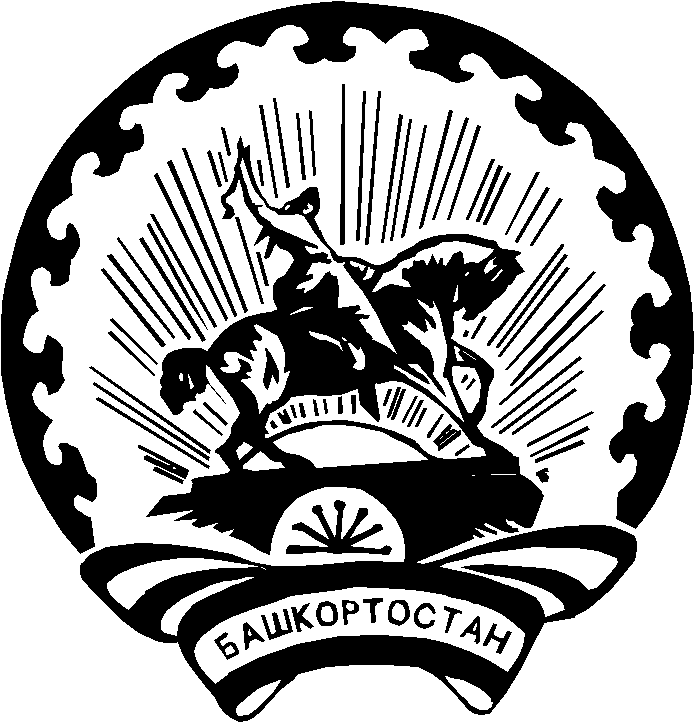 